CAMARA MUNICIPAL DE SANTA BRANCA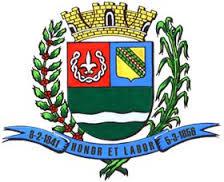 SECRETARIA DE FINANÇAS - CNPJ.01.958.948/0001-17PCA AJUDANTE BRAGA 108 CENTRO SANTA BRANCAData: 29/11/2017 15:48:42Transparência de Gestão Fiscal - LC 131 de 27 de maio 2009	Sistema CECAM (Página: 1 / 2)Empenho	Processo	CPF/CNPJ	Fornecedor	Descrição	Mod. Lic.	Licitação	Valor Empenhado	Valor Liquidado	Valor PagoMovimentação do dia 21 de Novembro de 201701.00.00 - PODER LEGISLATIVO01.01.00 - CAMARA MUNICIPAL01.01.00 - CAMARA MUNICIPAL01.01.00.01.000 - Legislativa01.01.00.01.31 - Ação Legislativa01.01.00.01.31.0001 - MANUTENÇÃO DA CAMARA01.01.00.01.31.0001.2001 - MANUTENÇÃO DA CAMARA01.01.00.01.31.0001.2001.33903905 - SERVIÇOS TÉCNICOS PROFISSIONAIS01.01.00.01.31.0001.2001.33903905.0111000 - GERALMODALIDADES DE LICITAÇÃOCO-C - CONVITE / COMPRAS/SERVIÇOSCONC - CONCURSO PÚBLICOCO-O - CONVITE / OBRASCP-C - CONCORRÊNCIA PUBLICA / COMPRAS/SERVIÇOSCP-O - CONCORRÊNCIA PUBLICA / OBRASDISP - DISPENSAIN-G - INEXIGIBILIDADEIS-C - ISENTO DE LICITAÇÕES / COMPRAS/SERVIÇOSIS-O - ISENTO DE LICITAÇÕES / OBRASPR-E - PREGAO ELETRÔNICOPR-G - PREGAO PRESENCIALTP-C - TOMADA DE PREÇOS / COMPRAS/SERVIÇOSTP-O - TOMADA DE PREÇOS / OBRASCAMARA MUNICIPAL DE SANTA BRANCA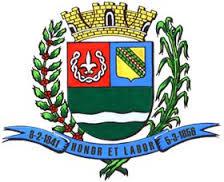 SECRETARIA DE FINANÇAS - CNPJ.01.958.948/0001-17PCA AJUDANTE BRAGA 108 CENTRO SANTA BRANCAData: 29/11/2017 15:48:42Transparência de Gestão Fiscal - LC 131 de 27 de maio 2009	Sistema CECAM (Página: 2 / 2)Empenho	Processo	CPF/CNPJ	Fornecedor	Descrição	Mod. Lic.	Licitação	Valor Empenhado	Valor Liquidado	Valor PagoSANTA BRANCA, 21 de Novembro de 2017LUIS FERNANDO DA SILVA BARROSSP-325493/O-3CONTADOR LEGISLATIVO3780/0   003.726.919/0001-55496 - IAORAMA AGENCIA DE VIAGENS E TURIS, CERTIFICADO DIGITAL E -CPF A3 + LEITORA DE CARTAO PARA ASSINATURA DO3780/0   003.726.919/0001-55496 - IAORAMA AGENCIA DE VIAGENS E TURIS, CERTIFICADO DIGITAL E -CPF A3 + LEITORA DE CARTAO PARA ASSINATURA DODISPENSA D/0460,00460,000,00CONTADOR LEGISLATIVO01.01.00.01.31.0001.2001.33903958 - SERVIÇOS DE TELECOMUNICAÇÕES01.01.00.01.31.0001.2001.33903958.0111000 - GERAL3020/0   002.558.157/0001-621 - TELEFONICA BRASIL S.A., empenho global para pagamento despesas com ligaçoes telefonicasrealizadas ateDISPENSA D/00,000,00597,08dezembro de 201701.01.00.01.31.0001.2001.33903990 - SERVIÇOS DE PUBLICIDADE LEGAL01.01.00.01.31.0001.2001.33903990.0111000 - GERAL2910/0   048.066.047/0001-8419 - IMPRENSA OFICIAL DO ESTADO S/A IMES, empenho global para pagamento dos serviços de publicação legaisno diario oficial doDISPENSA D/00,00138,280,00estado executivo 1 ate dezembro 201701.01.00.01.31.0001.2001.44905242 - MOBILIÁRIO EM GERAL01.01.00.01.31.0001.2001.44905242.0111000 - GERAL3770/0   065.659.955/0001-09290 - LOPES & LOPES COMERCIO DE MOVEIS L, CONJUNTO DE MESA EM L 200X140 CM CONTABILIDADE, ARMARIO ALTO3770/0   065.659.955/0001-09290 - LOPES & LOPES COMERCIO DE MOVEIS L, CONJUNTO DE MESA EM L 200X140 CM CONTABILIDADE, ARMARIO ALTODISPENSA D0,000,002.273,00FECHADO 160 X080X045 CONTABILIDADE, POLTRONA GIRATORIA COM SISTEMAFECHADO 160 X080X045 CONTABILIDADE, POLTRONA GIRATORIA COM SISTEMAGAS COM BRAÇO, CADEIRA GIRATORIA SEM APOIO E SEM BRAÇOGAS COM BRAÇO, CADEIRA GIRATORIA SEM APOIO E SEM BRAÇOSUBTOTAL----------------------------------------------------------------------------------------------------------460,00598,282.870,08TOTAL----------------------------------------------------------------------------------------------------------460,00598,282.870,08